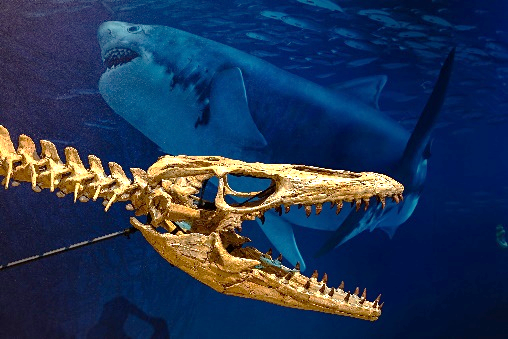 The National Museum of Natural History remains temporarily closed to support the effort to contain the spread of COVID-19.UNTIL IT OPENS AGAIN … WANT TO LEARN MORE?Smithsonian Virtual Tour	https://naturalhistory2.si.edu/vt3/misc/z_tour-m001.htmlSmithsonian Ocean Portal   	https://naturalhistory.si.edu/exhibits/sea-monsters-unearthed-life-angolas-ancient-seas	https://ocean.si.edu/through-time/if-you-build-ocean-sea-monsters-will-come	https://ocean.si.edu/through-time/ancient-seas/meals-mighty-mosasaur	https://ocean.si.edu/through-time/ancient-seas/cretaceous-benguela-current-ecosystem	https://ocean.si.edu/through-time/ancient-seas/modern-benguela-current-ecosystemSmithsonian Magazine	https://www.smithsonianmag.com/blogs/national-museum-of-natural-history/2018/12/07/ever-wonder-how-exhibits-are-made-heres-your-answer/African Voices Exhibit	Angolan Voices at the Smithsonian	https://www.youtube.com/watch?v=Mm_grZakY_Q&feature=youtu.be Washington Post Science Magic Show https://www.youtube.com/watch?v=m_b1lntFADUVoice of America 	https://www.voanews.com/a/fossils-from-angola-bring-strange-yet-familiar-ocean-into-view/4662712.htmlNational Public Radio, Christopher Joyce, Science Reporter	https://www.npr.org/2018/11/08/659551721/scientists-unveil-ancient-sea-monsters-found-in-angolaPaleoAngola Video 	https://www.youtube.com/watch?v=LfQ1PKxBR9sPaleoAngola Blog	http://paleolabs.org/PaleoAngola2/